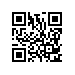 О внесении изменения в приказ от 18.05.2018 № 2.15-02/1805-08 «О назначении рецензентов выпускных квалификационных работ студентов образовательной программы «Компьютерные системы и сети» Московского института электроники и математики им. А.Н.Тихонова (МИЭМ НИУ ВШЭ)»В связи с изменением рецензентаПРИКАЗЫВАЮ:1. Внести изменение в приказ от 18.05.2018 № 2.15-02/1805-08 «О назначении рецензентов выпускных квалификационных работ студентов образовательной программы «Компьютерные системы и сети» Московского института электроники и математики им. А.Н.Тихонова (МИЭМ НИУ ВШЭ)», заменив в строке № 36 приложения слова «Ефремов Сергей Геннадьевич к.т.н., доцент, Факультет бизнеса и менеджмента НИУ ВШЭ» словами «Комаров Михаил Михайлович к.т.н, phD, профессор, Кафедра инноваций и бизнеса в сфере информационных технологий, Школа бизнес-информатики НИУ ВШЭ».И.о. директора,научный руководитель МИЭМ НИУ ВШЭ                                                         Е.А. КрукРегистрационный номер: 2.15-02/0906-01Дата регистрации: 09.06.2018